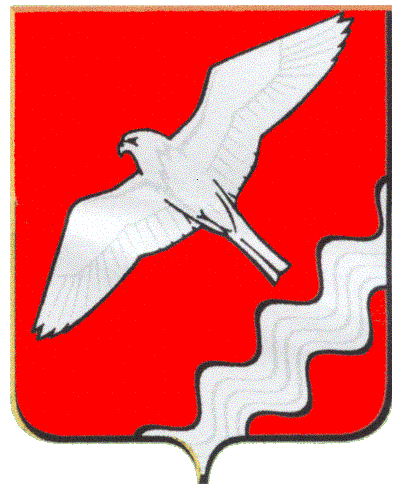 ДУМА МУНИЦИПАЛЬНОГО ОБРАЗОВАНИЯКРАСНОУФИМСКИЙ ОКРУГДВАДЦАТЬ ПЯТОЕ  ЗАСЕДАНИЕ  ШЕСТОГО СОЗЫВАРЕШЕНИЕот  31 октября  2019г. № 170г. Красноуфимск. В целях приведения Положения в соответствие с Методическими рекомендациями по разработке и использованию официальных символов муниципальных образований, утвержденными Геральдическим советом при Президенте Российской Федерации, и руководствуясь статьёй 22 Устава, Дума Муниципального образования Красноуфимский округРЕШИЛА:   	1. Внести в решение районного Совета Муниципального образования Красноуфимский район от 29.08.2002 № 201 «О символике (гербе и флаге) Муниципального образования Красноуфимский район» следующие изменения:1.1 в наименовании решения слова «Красноуфимский район» заменить словами «Красноуфимский округ»;1.2 в пункте 3 решения слова «Красноуфимский район» заменить словами «Красноуфимский округ»;1.3 в наименовании приложения 1 к решению слова «Красноуфимский район» заменить словами «Красноуфимский округ»;1.4 в наименовании приложения 2 к решению слова «Красноуфимский район» заменить словами «Красноуфимский округ»;1.5 в наименовании приложения 3 к решению слова «Красноуфимский район» заменить словами «Красноуфимский округ»;2. В Положение о гербе и флаге Муниципального образования Красноуфимский район внести следующие изменения:2.1 слова «Красноуфимский район» заменить на слова «Красноуфимский округ» по всему тексту Положения;2.2 абзац 1 пункта 2.1 Положения дополнить словами: «Щит увенчан золотой муниципальной короной установленного образца. Герб может равнозначно использоваться с короной или без короны.».3. Опубликовать настоящее решение в общественно-политической газете «Вперед».4. Контроль за исполнением настоящего решения возложить на постоянную депутатскую комиссию по местному самоуправлению и правовому регулированию (Л.В. Кузнецова).Председатель ДумыМуниципального образованияКрасноуфимский округ                                                                 М.В. БормотоваГлаваМуниципального образованияКрасноуфимский округ                                                                   О.В.РяписовО внесении изменений в решение районного Совета Муниципального образования Красноуфимский район от 29.08.2002 № 201